ГАУЗ «Тетюшская ЦРБ»
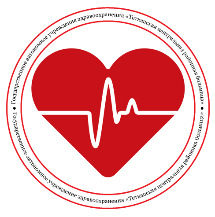 Сведения о потребности в работниках, наличии свободных рабочих мест (вакантных должностей)Наименование профессии (специальности), должностиКвалификацияНеобходимое количество работниковХарактер работы (постоянная, временная, по совместительству, сезонная, надомная, дистанционная)Режим работыРежим работыПрофес-сионально-квалифика-ционные требования, образование, дополнительные навыки, опыт работыНаименование профессии (специальности), должностиКвалификацияНеобходимое количество работниковХарактер работы (постоянная, временная, по совместительству, сезонная, надомная, дистанционная)нормальная продолжительность рабочего времени, ненормированный рабочий день, работа в режиме гибкого рабочего времени, сокращенная продолжительность рабочего времени, сменная работа, вахтовым методомначало-окончание работыПрофес-сионально-квалифика-ционные требования, образование, дополнительные навыки, опыт работы1234679Врач-терапевт участковый1постояннаянормальная продолжительность рабочего времени-8-00-16-48Высшее-профессиональноеВрач -терапевт1постояннаянормальная продолжительность рабочего времени8-00-16-48Высшее-профессиональноеВрач-офтальмолог1постояннаянормальная продолжительность рабочего времени8-00-16-48Высшее-профессиональноеВрач-хирург1постояннаянормальная продолжительность рабочего времени8-00-16-48Высшее-профессиональноеФельдшер ФАП2постоянная-«-8-00-15-12среднее-профессиональноеМедицинский статистик1постоянная-«-8-00-16-48среднее-профессиональноеВрач-отоларинголог1постояннаянормальная продолжительность рабочего времени8-00-16-48Высшее-профессиональноеМедицинская сестра1постояннаянормальная продолжительность рабочего времени8-00-16-48среднее-профессиональное